§1701.  Merchandise unclaimed for 6 months, sold to pay chargesWhenever baggage, goods, merchandise, packages or parcels transported by any railroad, steamboat, express company or stage company existing by virtue of the laws of this State remain unclaimed for 6 months after its arrival at the point to which it shall have been directed, the same may be sold at auction in the city or town where the railroad, steamboat, express company or stage company has its general or principal office or any freight house. Whenever baggage, goods, merchandise, packages or parcels transported by any railroad, steamboat, express company or stage company not existing by virtue of the laws of this State and having no office or president, treasurer, clerk or general superintendent within this State, but doing business in this State, remain unclaimed for 6 months after its arrival at the point to which it shall have been directed, the same may be sold at auction to pay the charges thereon and the expense of advertising and selling.  [PL 1987, c. 490, §1 (NEW).]SECTION HISTORYPL 1987, c. 490, §C1 (NEW). The State of Maine claims a copyright in its codified statutes. If you intend to republish this material, we require that you include the following disclaimer in your publication:All copyrights and other rights to statutory text are reserved by the State of Maine. The text included in this publication reflects changes made through the First Regular and First Special Session of the 131st Maine Legislature and is current through November 1. 2023
                    . The text is subject to change without notice. It is a version that has not been officially certified by the Secretary of State. Refer to the Maine Revised Statutes Annotated and supplements for certified text.
                The Office of the Revisor of Statutes also requests that you send us one copy of any statutory publication you may produce. Our goal is not to restrict publishing activity, but to keep track of who is publishing what, to identify any needless duplication and to preserve the State's copyright rights.PLEASE NOTE: The Revisor's Office cannot perform research for or provide legal advice or interpretation of Maine law to the public. If you need legal assistance, please contact a qualified attorney.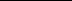 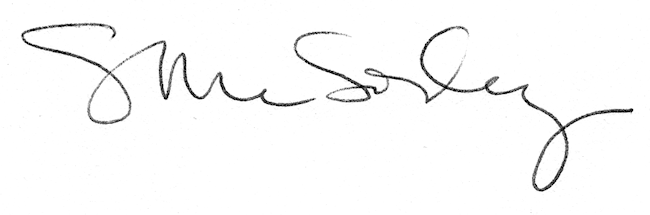 